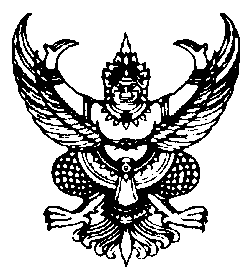 ที่  มท 0816.3/ว 	 กรมส่งเสริมการปกครองท้องถิ่น	 ถนนนครราชสีมา เขตดุสิต กทม. 10300	     	        กันยายน  2566เรื่อง  ขอความร่วมมือรณรงค์งานเลี้ยงเกษียณปลอดเหล้า เบียร์ บุหรี่ ปีที่ 7เรียน  ผู้ว่าราชการจังหวัด ทุกจังหวัดสิ่งที่ส่งมาด้วย  สำเนาหนังสือกระทรวงมหาดไทย ด่วนที่สุด ที่ มท 0211.3/15931 	ลงวันที่ 28 สิงหาคม 2566                                                                  จำนวน 1 ฉบับ                                                                                                  		ด้วยสำนักงานเครือข่ายองค์กรงดเหล้า (สคล.) ได้ร่วมกับสำนักงานกองทุนสนับสนุนการสร้างเสริมสุขภาพ (สสส.) สำนักงานคณะกรรมการการศึกษาขั้นพื้นฐาน (สพฐ.) เครือข่ายครูดีไม่มีอบายมุข รุ่นที่ 1 - 12 
และเครือข่ายโรงเรียนคำพ่อสอน ได้ขับเคลื่อนงานเลี้ยงเกษียณปลอดเหล้า เบียร์ บุหรี่ เข้าสู่ปีที่ 7 
ในปีการศึกษา 2566 โดยมีวัตถุประสงค์ให้อาชีพครูเป็นแบบอย่างที่ดีต่อนักเรียน สังคม และมีสุขภาพที่ดีมีความพร้อมในการจัดการเรียนรู้ให้กับเยาวชน ซึ่งสังคมภาคประชาสังคมได้ชื่นชมเป็นอย่างมากต่อแนวปฏิบัติที่สนับสนุน
ให้ครู ผู้บริหารสถานศึกษา และบุคลากรทางการศึกษาปลอดอบายมุข เหล้า เบียร์ บุหรี่ เป็นแบบอย่างที่ดีแก่สังคม 
ในการนี้ สำนักงานเครือข่ายองค์กรงดเหล้าขอความร่วมมือกระทรวงมหาดไทยในฐานะคณะกรรมการนโยบายเครื่องดื่มแอลกอฮอล์แห่งชาติ ดำเนินการประชาสัมพันธ์ไปยังหน่วยงานการศึกษาในสังกัดทั่วประเทศ ให้รณรงค์การจัดงานเลี้ยงเกษียณอายุราชการ ขอให้ปลอดเหล้า เบียร์ บุหรี่ เพื่อเป็นแบบอย่างแก่นักเรียน และสังคมต่อไป 		กรมส่งเสริมการปกครองท้องถิ่นพิจารณาแล้วเห็นว่า เพื่อเป็นการรณรงค์การจัดงานเลี้ยงเกษียณอายุราชการ ขอให้ปลอดเหล้า เบียร์ บุหรี่ จึงขอความร่วมมือจังหวัดแจ้งสำนักงานส่งเสริมการปกครองท้องถิ่นจังหวัด ดำเนินการ ดังนี้		1. แจ้งองค์กรปกครองส่วนท้องถิ่นที่จัดการศึกษาในสังกัดทุกแห่ง ประชาสัมพันธ์เชิญชวน
ให้ผู้บริหารสถานศึกษา ครู และบุคลากรทางการศึกษาที่เกี่ยวข้องในสังกัด จัดงานเลี้ยงเกษียณอายุราชการ
ขอให้ปลอดเหล้า เบียร์ บุหรี่ เพื่อเป็นแบบอย่างแก่นักเรียน และสังคม		2. ประชาสัมพันธ์และเชิญชวนบุคลากรในสังกัด จัดงานเลี้ยงเกษียณอายุราชการ ขอให้ปลอดเหล้า เบียร์ บุหรี่รายละเอียดปรากฏตาม QR Code ท้ายหนังสือนี้	จึงเรียนมาเพื่อโปรดพิจารณา			ขอแสดงความนับถือ	                                             อธิบดีกรมส่งเสริมการปกครองท้องถิ่น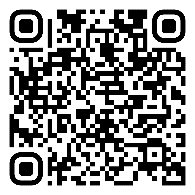 